   FINALS CRITERIA UMPIRING…………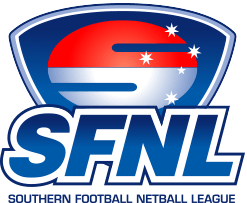 COMMITMENT TO APPOINTMENTSTRAINING ON A REGULAR  BASISCOACHABILITY AND FOLLOWING INSTRUCTIONSMATCH DAY VALUES AND TEAMORK1% ‘S – IE PAPERWORK, MATCH MANAGEMENT, PRESENTATIONMATCH DAY PERFORMANCESUITABLE FITNESS AND PACE FOR THE GAME APPLICABLEREWARD, RETAIN AND  DEVELOPMENT. IE WOMEN’S AND 19’S POLICYMOST IMPORTANTLY SEEK FEEDBACK FROM COACHES AND MATCH DAY OBSERVERS.THE COACHING GROUP WILL ENDEAVOUR TO REWARD AS MANY UMPIRES AS POSSIBLE WITH FINAL’S APPTS WHICH ARE A PRIVILEGE, NOT A RIGHT.WE HAVE AN OBLIGATION TO HAVE OUR BEST UMPIRES OFFICIATING.                                  PETE AND THE COACHING TEAM.